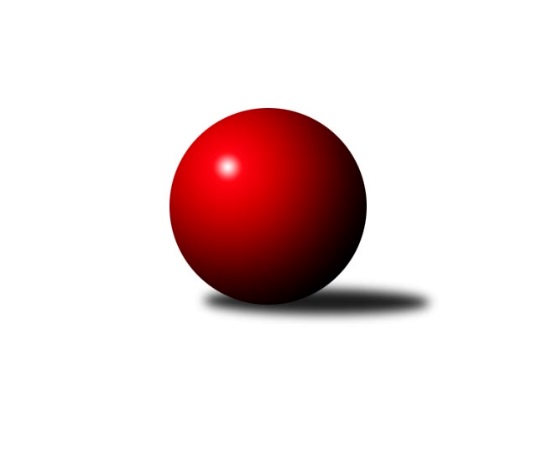 Č.16Ročník 2008/2009	1.2.2009Nejlepšího výkonu v tomto kole: 2684 dosáhlo družstvo: TJ  Prostějov ˝A˝Severomoravská divize 2008/2009Výsledky 16. kolaSouhrnný přehled výsledků:TJ Tatran Litovel ˝A˝	- TJ Sokol Chvalíkovice ˝A˝	10:6	2436:2401		31.1.TJ Kovohutě Břidličná ˝A˝	- Sokol Přemyslovice ˝B˝	16:0	2385:2224		31.1.KK Minerva Opava ˝A˝	- SKK Ostrava ˝A˝	12:4	2588:2558		31.1.TJ  Prostějov ˝A˝	- TJ Sokol Sedlnice ˝A˝	14:2	2684:2579		31.1.TJ Horní Benešov ˝B˝	- TJ  Odry ˝A˝	4:12	2557:2615		31.1.TJ Opava ˝C˝	- KK Šumperk ˝B˝	2:14	2418:2472		1.2.Tabulka družstev:	1.	TJ  Prostějov ˝A˝	15	12	2	1	170 : 70 	 	 2554	26	2.	KK Minerva Opava ˝A˝	15	10	0	5	155 : 85 	 	 2540	20	3.	TJ VOKD Poruba ˝A˝	14	8	3	3	122 : 102 	 	 2546	19	4.	TJ Tatran Litovel ˝A˝	15	8	0	7	123 : 117 	 	 2488	16	5.	TJ Opava ˝C˝	15	7	2	6	117 : 123 	 	 2560	16	6.	TJ Kovohutě Břidličná ˝A˝	15	7	1	7	131 : 109 	 	 2489	15	7.	TJ Sokol Sedlnice ˝A˝	15	6	3	6	111 : 129 	 	 2501	15	8.	TJ  Odry ˝A˝	15	6	1	8	116 : 124 	 	 2535	13	9.	KK Šumperk ˝B˝	14	5	2	7	113 : 111 	 	 2493	12	10.	Sokol Přemyslovice ˝B˝	15	6	0	9	94 : 146 	 	 2478	12	11.	TJ Horní Benešov ˝B˝	15	4	2	9	96 : 144 	 	 2390	10	12.	TJ Sokol Chvalíkovice ˝A˝	15	4	1	10	107 : 133 	 	 2447	9	13.	SKK Ostrava ˝A˝	14	2	5	7	81 : 143 	 	 2506	9Podrobné výsledky kola:	 TJ Tatran Litovel ˝A˝	2436	10:6	2401	TJ Sokol Chvalíkovice ˝A˝	Jiří Čamek	 	 210 	 203 		413 	 2:0 	 393 	 	213 	 180		Marek Hynar	Stanislav Brosinger	 	 205 	 210 		415 	 2:0 	 369 	 	167 	 202		David Hendrych	Jakub Mokoš	 	 214 	 178 		392 	 0:2 	 418 	 	217 	 201		Vladimír Kostka	Kamil Axman	 	 204 	 203 		407 	 2:0 	 395 	 	201 	 194		Josef Hendrych	František Baleka	 	 205 	 200 		405 	 0:2 	 420 	 	207 	 213		Martin Šumník	Jiří Kráčmar	 	 218 	 186 		404 	 0:2 	 406 	 	188 	 218		Vladimír Valentarozhodčí: Nejlepší výkon utkání: 420 - Martin Šumník	 TJ Kovohutě Břidličná ˝A˝	2385	16:0	2224	Sokol Přemyslovice ˝B˝	Čestmír Řepka	 	 200 	 212 		412 	 2:0 	 404 	 	193 	 211		Eduard Tomek	Jiří Večeřa	 	 185 	 208 		393 	 2:0 	 364 	 	181 	 183		Zdeněk Peč	Leoš Řepka	 	 193 	 216 		409 	 2:0 	 369 	 	165 	 204		Jiří Kankovský	Jan Doseděl	 	 200 	 205 		405 	 2:0 	 353 	 	172 	 181		Zdeněk Grulich	Tomáš Fiury 	 	 207 	 176 		383 	 2:0 	 355 	 	180 	 175		Josef Grulich	Jiří Procházka	 	 184 	 199 		383 	 2:0 	 379 	 	182 	 197		Pavel Lužnýrozhodčí: Nejlepší výkon utkání: 412 - Čestmír Řepka	 KK Minerva Opava ˝A˝	2588	12:4	2558	SKK Ostrava ˝A˝	Luděk Slanina	 	 215 	 203 		418 	 2:0 	 407 	 	209 	 198		Radek Foltýn	Stanislav Brokl	 	 242 	 203 		445 	 2:0 	 429 	 	222 	 207		Zdeněk Kuna	Zdeněk Chlopčík	 	 220 	 204 		424 	 0:2 	 440 	 	206 	 234		Miroslav Pytel	Pavel Martinec	 	 215 	 215 		430 	 2:0 	 422 	 	201 	 221		Petr Holas	Josef Plšek *1	 	 199 	 207 		406 	 0:2 	 443 	 	236 	 207		Jiří Trnka	Vladimír Heiser	 	 235 	 230 		465 	 2:0 	 417 	 	199 	 218		Libor Tkáčrozhodčí: střídání: *1 od 41. hodu Aleš FischerNejlepší výkon utkání: 465 - Vladimír Heiser	 TJ  Prostějov ˝A˝	2684	14:2	2579	TJ Sokol Sedlnice ˝A˝	Miroslav Plachý	 	 230 	 211 		441 	 2:0 	 437 	 	220 	 217		Miroslav Mikulský	Josef Jurda	 	 207 	 234 		441 	 2:0 	 423 	 	228 	 195		Jan Stuchlík	Miroslav Znojil	 	 220 	 237 		457 	 2:0 	 418 	 	201 	 217		Rostislav Kletenský	Petr Černohous	 	 217 	 228 		445 	 2:0 	 412 	 	204 	 208		Ladislav  Petr	Roman Rolenc	 	 217 	 242 		459 	 2:0 	 412 	 	191 	 221		Martin Juřica *1	Martin Adámek	 	 204 	 237 		441 	 0:2 	 477 	 	233 	 244		Ivo Stuchlíkrozhodčí: střídání: *1 od 51. hodu Stanislav BrejchaNejlepší výkon utkání: 477 - Ivo Stuchlík	 TJ Horní Benešov ˝B˝	2557	4:12	2615	TJ  Odry ˝A˝	Kamil Kubeša	 	 212 	 225 		437 	 2:0 	 431 	 	210 	 221		Stanislav Ovšák	Zdeněk Černý	 	 229 	 224 		453 	 2:0 	 435 	 	216 	 219		Milan Karas	Michal Vavrák	 	 214 	 216 		430 	 0:2 	 441 	 	206 	 235		Jaroslav Lušovský	Vladislav Pečinka	 	 205 	 182 		387 	 0:2 	 406 	 	214 	 192		Michal Býček	Tomáš Černý	 	 220 	 184 		404 	 0:2 	 448 	 	234 	 214		Petr Dvorský	Marek Bilíček	 	 237 	 209 		446 	 0:2 	 454 	 	250 	 204		Karel Chlevišťanrozhodčí: Nejlepší výkon utkání: 454 - Karel Chlevišťan	 TJ Opava ˝C˝	2418	2:14	2472	KK Šumperk ˝B˝	Stanislav Máčala	 	 199 	 201 		400 	 0:2 	 403 	 	187 	 216		Jaroslav Vymazal	Josef Němec	 	 206 	 192 		398 	 0:2 	 405 	 	215 	 190		Jaromír Vondra	Michal Blažek	 	 206 	 214 		420 	 2:0 	 410 	 	214 	 196		Michal Strachota	Milan Jahn	 	 197 	 210 		407 	 0:2 	 421 	 	208 	 213		Josef Suchan	Petr Schwalbe	 	 201 	 201 		402 	 0:2 	 404 	 	203 	 201		Petr Matějka	Martin Weiss	 	 194 	 197 		391 	 0:2 	 429 	 	203 	 226		Jan Semrádrozhodčí: Nejlepší výkon utkání: 429 - Jan SemrádPořadí jednotlivců:	jméno hráče	družstvo	celkem	plné	dorážka	chyby	poměr kuž.	Maximum	1.	Vladimír Heiser 	KK Minerva Opava ˝A˝	441.82	297.7	144.1	3.0	7/8	(475)	2.	Petr Dvorský 	TJ  Odry ˝A˝	441.00	299.8	141.2	3.0	7/9	(476)	3.	Petr Brablec 	TJ VOKD Poruba ˝A˝	438.07	294.0	144.1	3.1	8/9	(491)	4.	Petr Basta 	TJ VOKD Poruba ˝A˝	435.78	286.4	149.4	3.2	6/9	(472)	5.	Kamil Axman 	TJ Tatran Litovel ˝A˝	434.50	290.4	144.1	4.4	8/9	(474)	6.	Stanislav Máčala 	TJ Opava ˝C˝	433.81	320.4	113.4	4.6	6/7	(459)	7.	Ivo Stuchlík 	TJ Sokol Sedlnice ˝A˝	433.78	294.2	139.6	5.0	9/9	(477)	8.	Petr Černohous 	TJ  Prostějov ˝A˝	432.48	294.2	138.3	2.6	8/8	(469)	9.	Luděk Slanina 	KK Minerva Opava ˝A˝	432.16	286.8	145.3	2.4	7/8	(458)	10.	Svatopluk Kříž 	TJ Opava ˝C˝	432.10	295.2	136.9	3.6	5/7	(474)	11.	Josef Jurda 	TJ  Prostějov ˝A˝	432.03	295.1	136.9	4.4	8/8	(475)	12.	Josef Němec 	TJ Opava ˝C˝	431.81	311.0	120.8	3.2	7/7	(488)	13.	Jan Šebek 	TJ  Odry ˝A˝	431.59	289.0	142.6	3.4	8/9	(484)	14.	Karel Chlevišťan 	TJ  Odry ˝A˝	430.60	293.6	137.0	3.6	8/9	(469)	15.	Čestmír Řepka 	TJ Kovohutě Břidličná ˝A˝	430.18	292.2	138.0	4.7	8/8	(454)	16.	Martin Adámek 	TJ  Prostějov ˝A˝	429.25	291.2	138.0	3.8	6/8	(482)	17.	Pavel Martinec 	KK Minerva Opava ˝A˝	428.27	291.7	136.6	3.6	7/8	(468)	18.	Roman Rolenc 	TJ  Prostějov ˝A˝	427.77	289.9	137.9	3.1	8/8	(459)	19.	Martin Skopal 	TJ VOKD Poruba ˝A˝	426.83	290.0	136.8	5.2	8/9	(476)	20.	Jiří Trnka 	SKK Ostrava ˝A˝	425.79	291.0	134.8	2.5	8/9	(471)	21.	Jan Semrád 	KK Šumperk ˝B˝	424.55	297.9	126.7	4.7	8/9	(468)	22.	Stanislav Ovšák 	TJ  Odry ˝A˝	423.93	295.5	128.4	3.8	8/9	(475)	23.	Miroslav Dimidenko 	TJ  Odry ˝A˝	423.63	289.8	133.8	3.2	8/9	(477)	24.	Ladislav  Petr 	TJ Sokol Sedlnice ˝A˝	423.59	295.1	128.5	3.6	9/9	(452)	25.	Martin Šumník 	TJ Sokol Chvalíkovice ˝A˝	423.38	286.6	136.8	3.3	6/8	(451)	26.	Rostislav Bareš 	TJ VOKD Poruba ˝A˝	423.21	293.1	130.1	6.0	8/9	(442)	27.	Zdeněk Peč 	Sokol Přemyslovice ˝B˝	423.07	286.1	136.9	5.6	8/9	(495)	28.	Jan Stuchlík 	TJ Sokol Sedlnice ˝A˝	422.86	285.6	137.2	3.9	9/9	(465)	29.	Zdeněk Chlopčík 	KK Minerva Opava ˝A˝	422.20	288.8	133.4	4.0	7/8	(465)	30.	Ivo Marek 	TJ VOKD Poruba ˝A˝	421.51	290.6	130.9	4.2	9/9	(457)	31.	Libor Tkáč 	SKK Ostrava ˝A˝	420.63	287.8	132.8	4.2	8/9	(452)	32.	Miroslav Plachý 	TJ  Prostějov ˝A˝	420.31	290.2	130.1	4.4	8/8	(458)	33.	Jiří Kráčmar 	TJ Tatran Litovel ˝A˝	419.57	285.8	133.8	4.9	8/9	(446)	34.	Petr Matějka 	KK Šumperk ˝B˝	418.85	290.3	128.6	5.3	9/9	(474)	35.	Jan Doseděl 	TJ Kovohutě Břidličná ˝A˝	418.50	285.9	132.6	4.6	8/8	(447)	36.	Josef Plšek 	KK Minerva Opava ˝A˝	418.50	294.3	124.2	5.3	6/8	(468)	37.	Petr Schwalbe 	TJ Opava ˝C˝	417.38	306.4	110.9	4.3	7/7	(458)	38.	Marek Hynar 	TJ Sokol Chvalíkovice ˝A˝	416.70	288.0	128.7	5.7	8/8	(445)	39.	Stanislav Brosinger 	TJ Tatran Litovel ˝A˝	415.41	285.8	129.7	4.8	9/9	(428)	40.	Zdeněk Grulich 	Sokol Přemyslovice ˝B˝	415.21	288.1	127.1	5.6	9/9	(481)	41.	Radek Foltýn 	SKK Ostrava ˝A˝	414.94	288.1	126.9	6.4	9/9	(490)	42.	Leoš Řepka 	TJ Kovohutě Břidličná ˝A˝	414.81	284.6	130.2	5.2	8/8	(461)	43.	Milan Dvorský 	Sokol Přemyslovice ˝B˝	414.78	286.3	128.5	6.2	7/9	(488)	44.	Ladislav Mika 	TJ VOKD Poruba ˝A˝	414.69	284.1	130.6	5.3	8/9	(445)	45.	Jakub Mokoš 	TJ Tatran Litovel ˝A˝	414.64	286.6	128.1	5.7	7/9	(437)	46.	Miroslav Znojil 	TJ  Prostějov ˝A˝	414.58	284.5	130.1	5.2	8/8	(457)	47.	Miroslav Pytel 	SKK Ostrava ˝A˝	414.31	282.4	131.9	5.1	8/9	(447)	48.	Jiří Procházka 	TJ Kovohutě Břidličná ˝A˝	414.02	281.4	132.6	4.8	8/8	(438)	49.	František Baleka 	TJ Tatran Litovel ˝A˝	413.38	282.9	130.5	4.1	8/9	(455)	50.	Miroslav Mikulský 	TJ Sokol Sedlnice ˝A˝	413.29	286.1	127.2	6.3	9/9	(443)	51.	Miroslav Složil 	SKK Ostrava ˝A˝	413.12	284.8	128.3	6.2	7/9	(458)	52.	Tomáš Fiury  	TJ Kovohutě Břidličná ˝A˝	411.95	289.0	123.0	5.8	7/8	(430)	53.	Milan Jahn 	TJ Opava ˝C˝	411.70	281.4	130.3	4.6	6/7	(440)	54.	Jan Mika 	TJ VOKD Poruba ˝A˝	411.63	284.8	126.8	5.4	8/9	(452)	55.	Aleš Fischer 	KK Minerva Opava ˝A˝	411.60	281.7	129.9	3.6	7/8	(448)	56.	Josef Grulich 	Sokol Přemyslovice ˝B˝	411.04	285.1	125.9	5.3	8/9	(468)	57.	Josef Suchan 	KK Šumperk ˝B˝	410.71	283.5	127.2	6.0	7/9	(454)	58.	Jiří Čamek 	TJ Tatran Litovel ˝A˝	410.52	283.4	127.1	5.0	8/9	(450)	59.	Kamil Kubeša 	TJ Horní Benešov ˝B˝	408.33	279.5	128.8	5.4	7/7	(452)	60.	Eduard Tomek 	Sokol Přemyslovice ˝B˝	408.32	280.8	127.6	5.2	8/9	(462)	61.	David Hendrych 	TJ Sokol Chvalíkovice ˝A˝	406.83	279.7	127.2	5.5	7/8	(437)	62.	Vladimír Valenta 	TJ Sokol Chvalíkovice ˝A˝	406.16	279.5	126.7	5.4	8/8	(453)	63.	Vladislav Pečinka 	TJ Horní Benešov ˝B˝	405.37	282.1	123.2	8.3	7/7	(447)	64.	Tomáš Černý 	TJ Horní Benešov ˝B˝	403.71	284.2	119.5	4.9	7/7	(456)	65.	Jiří Večeřa 	TJ Kovohutě Břidličná ˝A˝	402.73	280.4	122.3	5.5	7/8	(438)	66.	Radek Hendrych 	TJ Sokol Chvalíkovice ˝A˝	402.55	283.4	119.2	7.3	7/8	(444)	67.	Vladimír Kostka 	TJ Sokol Chvalíkovice ˝A˝	401.81	276.4	125.5	7.6	8/8	(430)	68.	Michal Vavrák 	TJ Horní Benešov ˝B˝	400.19	273.4	126.8	7.9	6/7	(448)	69.	Gustav Vojtek 	KK Šumperk ˝B˝	399.75	282.0	117.8	8.3	6/9	(454)	70.	Zdeněk Černý 	TJ Horní Benešov ˝B˝	394.60	273.5	121.1	7.2	7/7	(503)	71.	Rostislav Kletenský 	TJ Sokol Sedlnice ˝A˝	391.23	270.5	120.7	7.5	7/9	(440)		Petr Bracek 	TJ Opava ˝C˝	466.00	309.0	157.0	2.0	1/7	(466)		Michal Klich 	TJ Horní Benešov ˝B˝	452.00	292.0	160.0	3.0	1/7	(452)		Petr Wolf 	TJ Opava ˝C˝	449.67	339.7	110.0	1.9	4/7	(482)		Vojtěch Jurníček 	Sokol Přemyslovice ˝B˝	447.00	302.5	144.5	3.0	2/9	(449)		Jaromír Lušovský 	TJ  Odry ˝A˝	446.00	295.0	151.0	4.0	1/9	(446)		Oldřich Pajchl 	Sokol Přemyslovice ˝B˝	444.00	295.0	149.0	3.0	1/9	(444)		Alexandr Rájoš 	KK Šumperk ˝B˝	443.50	290.5	153.0	2.0	2/9	(455)		Radek Grulich 	Sokol Přemyslovice ˝B˝	443.00	295.3	147.7	5.0	1/9	(453)		Karel Meissel 	TJ  Prostějov ˝A˝	440.50	295.0	145.5	5.5	2/8	(452)		Světlana Tomková 	Sokol Přemyslovice ˝B˝	440.00	297.0	143.0	3.0	1/9	(440)		Rudolf Tvrdoň 	TJ Opava ˝C˝	438.00	282.0	156.0	2.0	1/7	(438)		Jaroslav Jedelský 	KK Šumperk ˝B˝	436.92	290.6	146.3	2.3	3/9	(517)		Petr Holas 	SKK Ostrava ˝A˝	435.33	296.3	139.0	3.3	3/9	(450)		Milan Karas 	TJ  Odry ˝A˝	435.00	302.0	133.0	5.0	1/9	(435)		Vojtěch Rozkopal 	TJ  Odry ˝A˝	434.33	300.8	133.6	5.4	3/9	(474)		Lukáš Sedláček 	Sokol Přemyslovice ˝B˝	432.00	301.0	131.0	5.0	1/9	(432)		Jan Kriwenky 	TJ Horní Benešov ˝B˝	428.00	292.0	136.0	6.0	1/7	(428)		Zdeněk Kuna 	SKK Ostrava ˝A˝	427.78	287.9	139.9	2.6	3/9	(444)		Stanislav Brokl 	KK Minerva Opava ˝A˝	427.33	295.7	131.7	4.5	3/8	(445)		Michal Strachota 	KK Šumperk ˝B˝	424.60	290.2	134.4	4.0	5/9	(452)		Zdeněk Kment 	TJ Horní Benešov ˝B˝	424.00	307.0	117.0	7.0	1/7	(424)		Petr Axman 	TJ Tatran Litovel ˝A˝	423.67	290.3	133.3	3.3	3/9	(447)		Jan Polášek 	SKK Ostrava ˝A˝	422.25	292.0	130.3	4.8	2/9	(440)		Pavel Gerlich 	SKK Ostrava ˝A˝	422.00	279.5	142.5	3.5	2/9	(423)		Jaroslav Sedlář 	KK Šumperk ˝B˝	422.00	308.0	114.0	6.0	1/9	(422)		Jaroslav Chvostek 	TJ Sokol Sedlnice ˝A˝	419.00	282.5	136.5	2.5	2/9	(460)		Milan Kolář 	Sokol Přemyslovice ˝B˝	419.00	304.0	115.0	9.0	1/9	(419)		Martin Juřica 	TJ Sokol Sedlnice ˝A˝	418.05	296.5	121.5	7.8	3/9	(449)		Jaroslav Vymazal 	KK Šumperk ˝B˝	417.45	280.8	136.7	3.6	5/9	(459)		Jaromír Hendrych 	TJ Opava ˝C˝	417.00	338.0	79.0	4.9	3/7	(462)		Vladimír Korta 	SKK Ostrava ˝A˝	416.00	282.5	133.5	4.0	2/9	(427)		Pavel Lužný 	Sokol Přemyslovice ˝B˝	415.42	295.3	120.2	4.8	4/9	(471)		Jaromír Vondra 	KK Šumperk ˝B˝	414.75	286.4	128.4	4.1	4/9	(456)		Jakub Hendrych 	TJ Sokol Chvalíkovice ˝A˝	414.50	282.0	132.5	5.0	1/8	(436)		Miroslav Adámek 	KK Šumperk ˝B˝	414.20	290.5	123.7	5.8	5/9	(434)		Josef Hendrych 	TJ Sokol Chvalíkovice ˝A˝	413.50	289.5	124.0	4.0	2/8	(432)		Stanislav Brejcha 	TJ Sokol Sedlnice ˝A˝	411.53	279.2	132.3	3.3	5/9	(428)		Libuše Strachotová 	KK Šumperk ˝B˝	411.50	289.5	122.0	9.0	2/9	(415)		Jiří Kysela 	TJ Opava ˝C˝	411.00	305.0	106.0	8.0	1/7	(411)		Jaroslav Lušovský 	TJ  Odry ˝A˝	410.00	281.0	129.0	5.0	3/9	(441)		Miroslav Mrkos 	KK Šumperk ˝B˝	408.78	277.9	130.9	6.7	3/9	(446)		František Deingruber 	SKK Ostrava ˝A˝	408.70	281.7	127.0	5.7	5/9	(443)		Petr Luzar 	KK Minerva Opava ˝A˝	408.00	278.3	129.8	3.5	4/8	(427)		Jaroslav Doseděl 	TJ Kovohutě Břidličná ˝A˝	407.00	286.3	120.8	4.8	2/8	(420)		Michal Býček 	TJ  Odry ˝A˝	406.00	275.0	131.0	7.0	1/9	(406)		Jan Sedláček 	Sokol Přemyslovice ˝B˝	405.50	290.5	115.0	8.0	2/9	(418)		Zdeněk Fiury st.  st.	TJ Kovohutě Břidličná ˝A˝	405.00	275.0	130.0	4.0	1/8	(405)		Rudolf Haim 	TJ Opava ˝C˝	405.00	405.0	0.0	0.0	1/7	(405)		Pavel Černohous 	TJ  Prostějov ˝A˝	402.50	275.5	127.0	6.5	2/8	(410)		Martin Weiss 	TJ Opava ˝C˝	402.00	287.0	115.0	8.0	1/7	(413)		Zdeňka Habartová 	TJ Horní Benešov ˝B˝	401.50	274.0	127.5	5.0	2/7	(405)		Milan Franer 	TJ Opava ˝C˝	401.00	285.0	116.0	7.0	1/7	(401)		Zdeněk Fiury ml.  ml.	TJ Kovohutě Břidličná ˝A˝	400.00	270.0	130.0	3.0	1/8	(400)		Milan Zezulka 	TJ  Odry ˝A˝	399.05	284.7	114.4	7.4	5/9	(430)		Zdeněk Kubinec 	TJ Sokol Chvalíkovice ˝A˝	397.00	275.0	122.0	6.0	1/8	(397)		Michal Blažek 	TJ Opava ˝C˝	395.75	278.3	117.5	8.3	2/7	(423)		Tomáš Polášek 	SKK Ostrava ˝A˝	394.00	284.0	110.0	3.0	1/9	(394)		Dušan Žouželka 	TJ Tatran Litovel ˝A˝	394.00	286.0	108.0	7.0	1/9	(394)		Jiří Kankovský 	Sokol Přemyslovice ˝B˝	393.67	278.7	115.0	7.0	3/9	(434)		Petr Sobotík 	TJ Sokol Sedlnice ˝A˝	392.00	295.0	97.0	14.0	1/9	(392)		Jiří Vrobel 	TJ Tatran Litovel ˝A˝	390.00	283.0	107.0	7.0	1/9	(390)		Marek Bilíček 	TJ Horní Benešov ˝B˝	387.67	275.2	112.5	7.8	3/7	(446)		Robert Kučerka 	TJ Horní Benešov ˝B˝	386.50	280.5	106.0	9.5	2/7	(408)		Jiří Hálko 	TJ Kovohutě Břidličná ˝A˝	385.50	280.0	105.5	9.5	1/8	(394)		Jan Chovanec 	TJ Sokol Chvalíkovice ˝A˝	379.00	264.0	115.0	4.0	1/8	(379)		Jaroslav Mika 	TJ  Odry ˝A˝	379.00	273.0	106.0	8.0	2/9	(390)		Antonín Němec 	TJ Tatran Litovel ˝A˝	378.75	272.0	106.8	9.5	2/9	(405)		Petr Dankovič 	TJ Horní Benešov ˝B˝	376.00	257.5	118.5	5.0	2/7	(382)		Lukáš Koliba 	TJ Sokol Sedlnice ˝A˝	369.50	272.0	97.5	12.0	1/9	(389)		Radek Vícha 	KK Minerva Opava ˝A˝	368.00	254.0	114.0	9.0	1/8	(368)		Anna Dosedělová 	TJ Kovohutě Břidličná ˝A˝	366.00	272.5	93.5	10.5	2/8	(374)		Karel Blinka 	TJ Tatran Litovel ˝A˝	362.00	254.0	108.0	9.0	1/9	(362)		Josef Šustek 	TJ  Odry ˝A˝	352.00	255.0	97.0	10.0	1/9	(352)		Tomáš Truxa 	TJ Tatran Litovel ˝A˝	340.00	257.0	83.0	17.0	1/9	(340)		Pavel Močár 	Sokol Přemyslovice ˝B˝	339.00	271.0	68.0	17.0	1/9	(339)Sportovně technické informace:Starty náhradníků:registrační číslo	jméno a příjmení 	datum startu 	družstvo	číslo startu
Hráči dopsaní na soupisku:registrační číslo	jméno a příjmení 	datum startu 	družstvo	Program dalšího kola:17. kolo7.2.2009	so	9:00	TJ VOKD Poruba ˝A˝ - TJ Opava ˝C˝	7.2.2009	so	9:00	SKK Ostrava ˝A˝ - TJ Kovohutě Břidličná ˝A˝	7.2.2009	so	12:00	KK Šumperk ˝B˝ - KK Minerva Opava ˝A˝	8.2.2009	ne	9:00	TJ Sokol Chvalíkovice ˝A˝ - TJ Horní Benešov ˝B˝	8.2.2009	ne	9:00	TJ  Odry ˝A˝ - TJ  Prostějov ˝A˝	8.2.2009	ne	9:30	Sokol Přemyslovice ˝B˝ - TJ Tatran Litovel ˝A˝	Nejlepší šestka kola - absolutněNejlepší šestka kola - absolutněNejlepší šestka kola - absolutněNejlepší šestka kola - absolutněNejlepší šestka kola - dle průměru kuželenNejlepší šestka kola - dle průměru kuželenNejlepší šestka kola - dle průměru kuželenNejlepší šestka kola - dle průměru kuželenNejlepší šestka kola - dle průměru kuželenPočetJménoNázev týmuVýkonPočetJménoNázev týmuPrůměr (%)Výkon1xIvo StuchlíkSedlnice A4774xIvo StuchlíkSedlnice A112.334775xVladimír HeiserMinerva A4654xVladimír HeiserMinerva A111.264652xRoman RolencProstějov A4592xRoman RolencProstějov A108.14592xMiroslav ZnojilProstějov A4572xMiroslav ZnojilProstějov A107.624573xKarel ChlevišťanTJ Odry4541xStanislav BroklMinerva A106.474453xZdeněk ČernýHorní Benešov B4531xKarel ChlevišťanTJ Odry106.17454